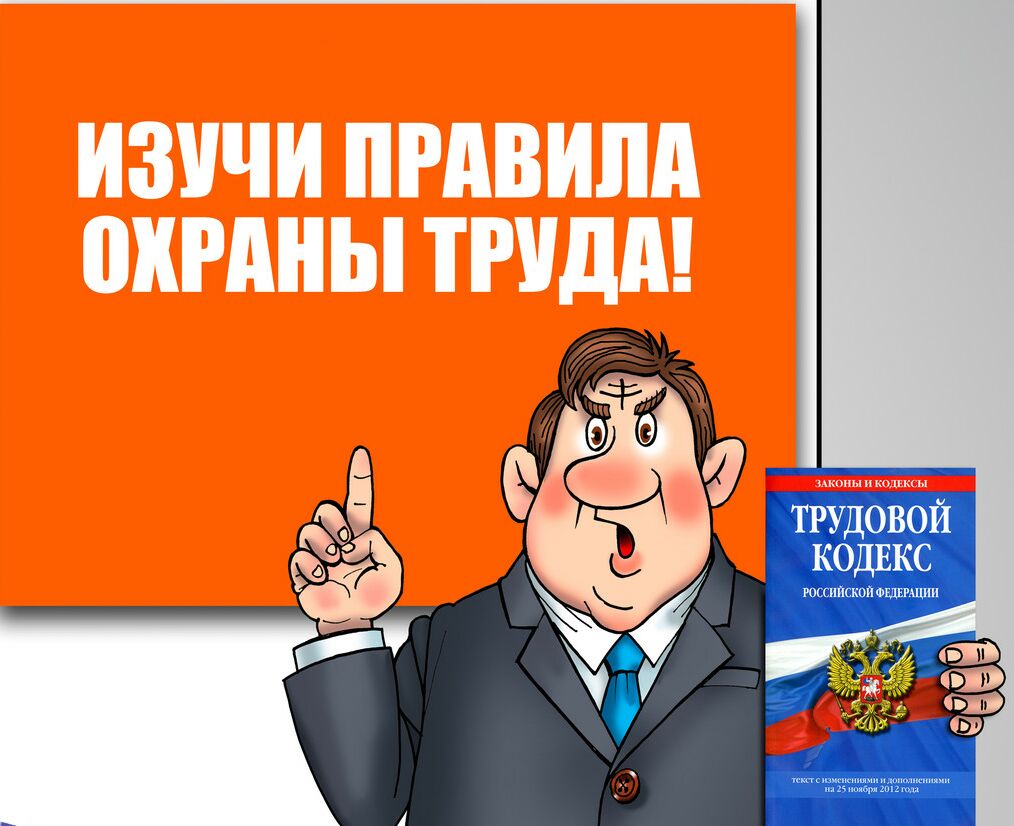 Разъяснения Минтруда России о проведении внеочередной проверки знаний требований охраны труда в связи с вступлением в силу новых НПАМинтруд России в письме от 01.02.2022 N 15-2/ООГ-163 дал разъяснения и рекомендации о проведении внепланового обучения по охране труда и внеочередной проверки знаний требований охраны труда в связи с вступлением в силу новых НПА, содержащих обязательные требования.В письме Минтруд напоминает о том, что согласно п.3.3. действующего постановления Минтруда России и Минобразования России от 13.01.2003 N 1/29 внеочередная проверка знаний требований охраны труда работников организаций проводится независимо от срока проведения предыдущей проверки, в том числе и при введении новых нормативно-правовых актов. Так как вступают в силу новые НПА по охране труда, то работодатели должны организовать внеочередную проверку знаний по охране труда работников в объеме новых нормативных актов.В соответствии с ч. 1 ст. 3 Федерального закона от 31.07.2020 N 247-ФЗ «Об обязательных требованиях в Российской Федерации» положения нормативных правовых актов, устанавливающих обязательные требования, должны вступать в силу либо с 1 марта, либо с 1 сентября соответствующего года, но не ранее чем по истечении 90 дней после дня официального опубликования соответствующего нормативного правового акта, если иное не установлено федеральным законом, Указом Президента РФ или международным договором Российской Федерации, предусматривающими установление обязательных требований.В связи с этим, Минтруд сообщает, что внеплановое обучение по охране труда и внеочередную проверку знаний требований охраны труда работников в связи со вступлением в силу новых НПА по охране труда, содержащих обязательные требования, следует проводить в период со дня официального опубликования соответствующего нормативного правового акта до вступления его в силу.